Caterpillar D40D Articulated Dump Truck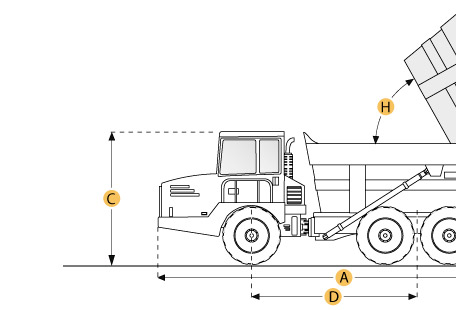 Selected DimensionsSpecificationDimensionsDimensionsDimensionsA. Overall Length32 ft in9760 mmB. Overall Width11.4 ft in3460 mmC. Overall Height11.7 ft in3560 mmD. Wheelbase15.9 ft in4850 mmF. Dump Height18 ft in5490 mmEngineEngineEngineMakeCaterpillarCaterpillarModel34063406Gross Power385 hp287.1 kwDisplacement890.9 cu in14.6 LOperationalOperationalOperationalFuel Capacity118.9 gal450 LTire Sizefront 29.5x25 Radials, rear 33.25x29 Radialsfront 29.5x25 Radials, rear 33.25x29 RadialsTransmissionTransmissionTransmissionNumber of Forward Gears44Max Speed34.2 mph55 km/hWeightsWeightsWeightsFront Axle - empty38309.7 lb17377 kgRear Axle - empty23479.2 lb10650 kgFront Axle - loaded55291.9 lb25080 kgRear Axle - loaded86482.9 lb39228 kgTotal Empty61789 lb28027 kgTotal Loaded141774.9 lb64308 kgDumpDumpDumpRated Payload79985.9 lb36281 kgCapacity - Struck22.1 yd316.9 m3Capacity - Heaped29.3 yd322.4 m3DimensionsDimensionsDimensionsOverall Length32 ft in9760 mmOverall Width11.4 ft in3460 mmOverall Height11.7 ft in3560 mmWheelbase15.9 ft in4850 mmDump Height18 ft in5490 mm